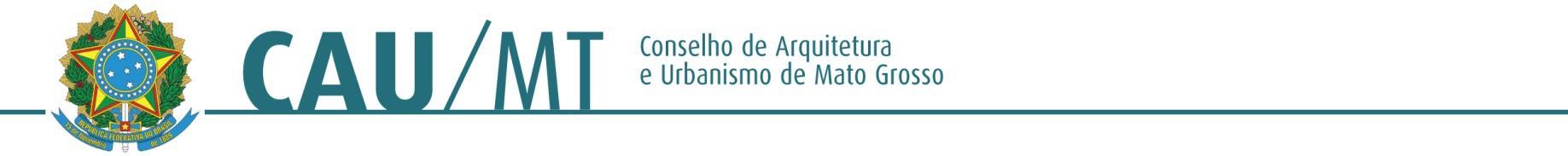 Comissão de Planejamento, Administração e Finança do CAU/MT – 2016PROCESSO: Protocolo 354035/2016INTERESSADO: Plenária do CAU/MTASSUNTO: Acordo Coletivo do CAU/MTDELIBERAÇÃO Nº 66/2016 – CAF-CAU/MTA Comissão de Planejamento, Administração e Finança do CAU/MT– (CAF-CAU/MT), reunida ordinariamente em Cuiabá-MT na sede do CAU/MT, no uso das competências que lhe conferem o Art. 42 do Regimento Interno do CAU/MT, manifesta-se sobre assuntos de sua competência mediante ato administrativo da espécie deliberação da Comissão de Planejamento, Administração e Finança.Deliberou:Após análise do parecer jurídico e análise financeira do CAU/MT, a Comissão estabeleceu para o Acordo Coletivo:Sobre o auxílio alimentação que o valor seja congelado para o ano de 2017 e que a respeito do pagamento em pecúnia, não há impedimento algum, devendo considerar que no Acordo não tenha natureza salarial, mas sim indenizatória.Sobre o Vale Cultura recomendamos que a CAF analise o Plano de Ação e a atual situação financeira (arrecadação x despesas) do CAU/MT, devido a atual situação do país, para posterior aprovação do Vale.Quanto a gratificação aos empregados participantes da Comissão de Licitação, Pregoeiro e Equipe, após análise da Assessoria Jurídica que manifestou que esta gratificação depende de lei federal, o que ainda não foi feito na esfera federal.Quanto ao prazo da licença gala e nojo fica estabelecido o que regulamenta a lei desses benefícios, pois conforme já decidiu o Tribunal de Contas anteriormente, a concessão de vantagens não previstas em lei ou incondizente com a realidade do mercado, constitui uma irregularidade passível de responsabilidade do Gestor perante o órgão de controle externo.Sobre a Cesta Natalina fica proposto o valor de 50% do Auxílio Alimentação.Quanto ao prazo do Acordo que tem como vigência 01/01/2016 a 31/12/2016 e como o ano de 2016 já está se findando e o pagamento retroativo a todos os benefícios constantes no Acordo Coletivo ora analisado atingirá o orçamento do CAU/MT 2016, recomendamos que os benefícios ora analisados sejam concedidos no próximo ano de 2017 e o PCCR também seja montada a Comissão para o final do mês de Março de 2017.O Acordo Coletivo poderá ser realizado com as recomendações relatadas anteriormente.Cuiabá - MT, 21 de novembro de 2016.ALTAIR MEDEIROS              _________________________________________________Coordenador da CAF – CAU/MTJOSÉ DA COSTA MARQUES    _______________________________________________Conselheiro TitularCARLOS ALBERTO OSEKO JÚNIOR _________________________________________Conselheiro TitularELIANE DE CAMPOS GOMES  _______________________________________________Conselheira Titular